Pollinator Safari Report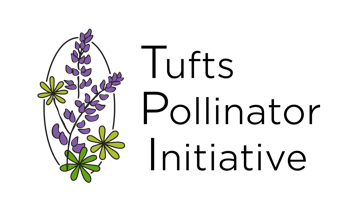 Location: 574 Boston Avenue Gardens, Medford, MADate: 7/09/2022Time: 10:30a-12pmTemperature: 75-80FLeaders: Nick Dorian, Atticus Murphy, Isaac Weinberg, Jessie Thuma*Hosted in collaboration with Massachusetts Pollinator Network.BeesEuropean honey bee (Apis mellifera)Common eastern bumble bee (Bombus impatiens)Two-spotted bumble bee (Bombus bimaculatus)Brown-belted bumble bee (Bombus griseocollis)Two-spotted longhorn bee (Melissodes bimaculatus)All black bee with white hind legs, likes drinking nectar from Monarda Sunflower longhorn bee (Melissodes trinodis)A specialist of sunflowers and other summer-blooming astersMales have super long antennae, green eyesLigated furrow bee (Halictus ligatus)Really likes asters like black-eyed susans and yarrowMetallic sweat bee (Lasioglossum sp.)Masked bee (Hylaeus sp.)Tiny and “wasp-like”, carries pollen internallyLarge carpenter bee (Xylocopa virginica)Distinguish from bumble bees by polished black abdomen and dark-mustard thorax with a perfectly round black spot in the middleButterflies/MothsMonarch (Danaus plexippus)Eggs laid on underside of milkweed leavesEastern tiger swallowtail (Papilio glaucus)Cabbage white (Pieris rapae)WaspsGrass-carrying wasp (Isodontia exicana)Solitary and harmless, hunts crickets, thin waistMason wasp (Eumenini)Great black digger wasp (Sphex pensylvanicus)Big, black, and iridescent. Flies fast like a flashy sportscar. They hunt katydids and drink nectar. Totally harmless to people. Hover FliesThick-legged fly (Syritta pipiens)Other Fliesnone
BeetlesRed milkweed beetle (Tetraopes tetrophthalmus)A milkweed specialist, look for damaged tips of leaves for their presence